¿Qué son los Tevisores?La palabra "televisión" es un híbrido de la voz griega "Tele" (distancia) y la latina "visio" (visión). El término televisión se refiere a todos los aspectos de transmisión y programación, que busca entretener e informar al televidente con una gran diversidad de programas.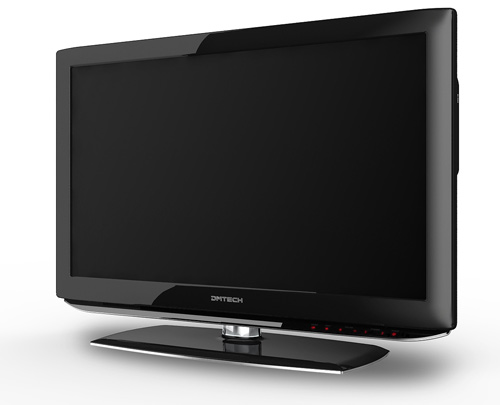 